PERSON SPECIFICATION: Examinations Officer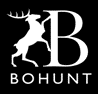 CriteriaEssentialDesirable1. SkillsGood understanding of English Willingness to undertake relevant trainingHave excellent IT skills including Word, Excel, email and database programsAble to line manage a team of invigilatorsHave the ability to deal with all people in a polite and courteous manner, showing firmness when requiredTo be able to deal with regular interruptionsCommunicate effectively (both verbally and in writing) at all levels e.g. pupils, staff, parents, visitors, external agenciesAbility to work with minimal supervision and to act on own initiativePromote a positive working environment Be able to work under pressure to set deadlinesProduce accurate workMonitoring of financial costsProblem solvingSpreadsheet experience2. Knowledge/ExperienceExperience of extracting and analysing relevant data from a management information system and producing reportsManaging and maintaining data in as secure environmentSIMS experience (assessment manager/exams)Work in education experienceKnowledge of Examination systemsUnderstand the statutory requirements if legislation concerning Safeguarding, including child protection, Equal opportunities and Health & Safety3. Personal Skills/QualitiesBe able to follow direction and work in collaboration with line management and SLTTo be able to work flexibly to meet deadlines and respond to unplanned situations Punctual and ReliableApproachable and empatheticGood judgement under pressureOrganised and resourcefulWillingness to learnBe prepared to work flexible hours to suit the postTo be available during school term and specified dates during school holidaysEnjoy a variety of paceSpecial RequirementsWill be required to undergo an Enhanced Disclosure and Barring Service Check (DBS)